Приложение № 3 к письму управления культуры администрации муниципального образования городской округ              город-курорт СочиКраснодарского краяот __________ № ____________Межведомственный планпроведения информационно-профилактических мероприятий «Здоровое поколение» МАУК «Творческо-методический центр» на 2024 год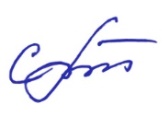       Директор МАУК «Творческо-методический центр»                                                                                      Т.Ф. Стародуб№п/пНаименование  мероприятияДата, время проведения мероприятияВозраст участниковМесто проведения  мероприятияПланируемый охватОтветственный (должность, тел.)«Мы выбираем жизнь!»информационно- профилактическое мероприятие антинаркотической направленности совместно с ГБУЗ «Наркологический диспансер»министерства здравоохранения Краснодарского краяСахаровой О.Ю.18.01.202412:0014-16 МБУК г. Сочи РДК «Центральный»ул. Горького, 8530 Цыганкова Анна Владимировна, заведующий сектором по работе с детьми,8-962-884-34-75Профилактическая беседа антинаркотической направленности «Здоровье – бесценный дар!»специалиста по социальной работе Сочинского филиала ГБУЗ «Наркологический диспансер» министерства здравоохранения Краснодарского краяСахаровой О.Ю. «Наркомания и токсикомания. Последствия».09.02.202413:3013-14 РДК «Аэлита»МБУК г. Сочи«ЦКС Хостинского района»ул. Ворошиловская, 2/2460 Сидоренко Анастасия Сергеевназаведующая структурным подразделением РДК «Аэлита»8-918-00-71-91«Наркомания и токсикомания. Последствия» - профилактическая беседа о последствиях употребления запрещенных веществспециалиста по социальной работе Сочинского филиала ГБУЗ «Наркологический диспансер» министерства здравоохранения Краснодарского края Сахаровой О.Ю.10.02.202413:0014 – 16МБУК г. Сочи«РДК «Адлер»ул. Ульянова, 84/4500Лошадкина Анастасия Александровна –заведующая молодёжным отделом8-962-885-11-36Профилактическая беседа «Профилактика наркомании, алкоголизма, табакокурения» для подростков - участников творческих коллективов Городского Дома культуры пос. Дагомыс специалиста по социальной работе Сочинского филиала ГБУЗ «Наркологический диспансер» министерства здравоохранения Краснодарского краяСахаровой О.Ю.01.03.202416:0012-15 Структурное подразделениеГородской Дом культуры пос. ДагомысУл. Батумское шоссе, 25/140Дубровская Ольга Игоревна,Зав. структурным подразделениемГДК пос. Дагомыс8(918)401-92-23«Профилактика наркомании» - беседа специалиста общественной организации «Общее дело»01.03.2024среда12:00(время по согласованию со специалистом)14-16 МБУК г. Сочи ЦКС «Орел-Изумруд»Сельский клуб «Н-Высокое»Ул. Ивановская, 52/330Сичка Юлия Владимировна, заведующий филиаломСК «Н-Высокое»8-918-918-74-71«Профилактика наркомании»ОО «Общее дело» Столичная Алена Васильевна10.03.202412:0010-16МБУК  г. Сочи «ДК» Гагарина 5150Шадрин Сергей Анатольевич,методист8-918-308-58-13Профилактическая беседа «Профилактика табакокурения»со  специалистомОО «Общее дело» Столичной Аленой Васильевнойдля учащихся СОШ № 416.03.2024четверг13:0014-16 МБУК ГДК «Юбилейный»ул. Чехова, 48а30 Степанян Марина АртушовнаЗаведующая сектором по творческо-методической работе8-918-306-73-72«Семейные ценности» - профилактическая беседа  для участников клубных формирований и учеников СОШ № 26, СОШ № 27 с участием  директора АНО «Центр профилактики зависимостей в молодежной среде»Батищевой Л.А.21.03.202414:0014-16 МБУК г. Сочи«РДК «Адлер»Ул. Ульянова, 84/4150Лошадкина Анастасия Александровна –заведующая молодёжным отделом8-962-885-11-36Профилактическая беседа о причинах и последствиях игровой и компьютерной зависимости для участников клубных формирований и учащихся 9 -11 классов СОШ № 96 специалиста по социальной работе Сочинского филиала ГБУЗ «Наркологический диспансер» министерства здравоохранения Краснодарского краяСахаровой О.Ю.07.04.202414:3014-17 село Харциз Первыйна базеСОШ № 96ул. Лучевая 725Зав. структурным подразделениемСДК с. Харциз-1Юрданова О.В.8-918-104-20-36Зав. структурным подразделениемСДК с. Солох-аулНазарова Т.А.8-989-750-68-28«Ценность человеческой жизни» беседа с участием директораАНО «Центр профилактики зависимостей в молодежной среде»Батищевой Л.А. 07.04.202412:0012 – 15 село Сергей ПолеНа базе СОШ № 85Пер. Прудный, 1430 Мумджян Вартуш Владимировна,зав. структурным подразделением8-918-208-64-77Профилактическая беседа волонтера ОО «Общее дело» Столичной А.В.«Семейные ценности» для участников клубных формирований и учащихся микрорайона МакаренкоВ период 10-15 апреля 2024(дата и время по договоренности)15-16 МБУ ЦКК «Сочи». Ул. Абрикосовая,1240Алещенко Наталья ПетровнаЗаведующий отделом культурно-досуговой деятельности8-918 -285-34-88«Не переступи черту» - просмотр тематического фильма и профилактическая беседа  с Антоном Шибановым, организатором движения  «Право на ошибку», председателем Молодежного совета при главе Лазаревского района г. Сочи.10.04.2024 12:0014 -16 МБУ г. Сочи «Центр культуры и кино «Восход», ул. Победы, 80.Малый зал.30Малугина Мария Александровна, культорганизатор, 8-965-482-30-45Профилактическая беседа «Профилактика наркомании, алкоголизма, табакокурения Специалиста ОО «Общее дело» Столичной Алены Васильевна12.04.2024 12:0014-16 МБУ г. Сочи ЦКК «Комсомолец»Ул. Ульянова, 5860Линева Дина Павловна,Методист8 (918) 904-03-27 «Семейные ценности» - профилактическая беседа участников клубных формирований и  учащихся СОШ № 53, Лицея № 59с участием специалиста ОО «Общее дело» Столичной А.В.13.02.202413:3015-17 МБУК г. Сочи«РДК «Адлер»Ул. Ульянова, 84/4200Лошадкина Анастасия Александровна –заведующая молодёжным отделом8-962-885-11-36Дискуссионная программа «Ценность человеческой жизни» со специалистом АНО «Центр профилактики зависимостей в молодежной среде» Батищевой Лидией Анатольевной для участников клубных формирований и учащихся СОШ № 413.04.202413:0015-17 МБУК ГДК «Юбилейный»ул. Чехова, 48а30Степанян Марина АртушовнаЗаведующая сектором по творческо-методической работе8-918-306-73-72Профилактическая беседа антинаркотической направленности «Здоровье человека. Тайны, резервы, возможности»специалиста по социальной работе Сочинского филиала ГБУЗ «Наркологический диспансер» министерства здравоохранения Краснодарского краяСахаровой О.Ю.28.04.202411:0010-14СДК с. Прогресс МБУК г. Сочи «ЦКС Хостинского района»с. Прогресс,ул. Юбилейная, 48, 4665 Юлия Юрьевна зав. структурным подразделениемСДК с. Прогресс8 -967-319-85-73«Основы здорового образа жизни» - профилактическая беседа специалиста по социальной работе Сочинского филиала ГБУЗ министерства здравоохранения Краснодарского края Сахаровой О.Ю.27.04.202412:0010 -12 Городской дом культуры поселка Головинка, Центральная 84.30Ткаченко Людмила Александровна, зав. структурным подразделением8-918-004-86-78«Кино против наркотиков». Просмотр фильма и мастер -класс по созданию коротких видеороликов для участников клубных формирований, подростков23.05.202410:0013-15МБУ г. Сочи «Центр культуры и кино «Восход», ул. Победы, 80, Малый зал.30Малугина Мария Александровна, культорганизатор, 8-965-482-30-45«Кино против наркотиков». Просмотр фильма и мастер -класс по созданию коротких видеороликов для подростков.02.06.202410:00СтудентыМБУ г. Сочи «Центр культуры и кино «Восход», ул. Победы, 80, Малый зал.60Малугина Мария Александровна, культорганизатор, 8-965-482-30-45«ЗОЖ в современной жизни человека»«Наркологический диспансер» министерства здравоохранения Краснодарского края Сахарова О.Ю.10.06.202417:0014 -17 Сельский Дом культуры аула КалежУл. Адыгее – Хабль, 6230Тешева Фатима Рамазановна -  заведующий структурным  подразделением8-988-401-61-90«Жизненные ценности» профилактическая беседа антинаркотической направленности специалиста по социальной работе Сочинского филиала ГБУЗ «Наркологический диспансер» министерства здравоохранения Краснодарского краяСахаровой О.Ю.15.06.202415:0010-12ДК «Кудепста»МБУК г. Сочи «ЦКС Хостинского района» ДК «Кудепста»ул. Дарвина, 8225 Сангова Алла Михайловна,заведующая структурнымподразделениемДК «Кудепста»8 -918- 607-17-07Тематическая программа антинаркотической направленности «Ты выбираешь сам!» в рамках Международного дня борьбы с наркоманией и незаконным оборотом наркотиковс участием директора АНО «Центр профилактики зависимостей в молодежной среде» Батищевой Л.А.26.06.202414-15 РДК «Аэлита»МБУК г. Сочи«ЦКС Хостинского района»ул. Ворошиловская, 2/2430 Данчик Ольга Александровназаведующая методическим отделом РДК «Аэлита»8-918-404-22-50Профилактическая беседа «Игровая и компьютерная зависимость. Причины и последствия».Беседа для участников клубных формирований для учащихся Гимназий микрорайона Макаренко с участием специалиста по социальной работе Сочинского филиала ГБУЗ «Наркологический диспансер» министерства здравоохранения Краснодарского краяСахаровой О.Ю.В период 18-22 сентября 2024 года (дата и время по договоренности)12-14 МБУ ЦКК «Сочи»г. Сочи, улица Абрикосовая,1240Алещенко Наталья ПетровнаЗаведующий отделом культурно-досуговой деятельности8918 2853488«Жизнь прекрасна без вредных привычек» - час здоровья» для участников клубных формирований05.09.202415:0014-16МБУ г. Сочи «Центр культуры и кино «Восход», ул. Победы, 80.Малый зал.24Малугина Мария Александровна, культорганизатор, 8 (965) 482-30-45Профилактическая беседа «Сделай правильный выбор!»специалиста ОО «Общее дело» Столичной А.В. «Профилактика употребления алкоголя», участников клубных формирований15.09.202411:0013-14 СДК с. ПрогрессМБУК г. Сочи «ЦКС Хостинского района»с. Прогресс, ул. Юбилейная, 4835Карасева Римма Кубеновназав. структурным подразделением СДК с. Прогресс8-967-319-85-73Дискуссионная программа «Здоровье человека. Тайны, резервы, возможности» со специалистом по социальной работе Сочинского филиала ГБУЗ «Наркологический диспансер» министерства здравоохранения Краснодарского краяСахаровой Оксаной Юрьевной для  участников клубных формирований и учащихся СОШ № 428.09.202412:0014-16 МБУК ГДК «Юбилейный»ул. Чехова, 48а30 Степанян Марина АртушовнаЗаведующая сектором по творческо-методической работе8-918-306-73-72«Игровая и компьютерная зависимость. Причины и последствия» профилактическая беседа для участников клубных формирований учащихся СОШ № 31,СОШ № 49 специалиста по социальной работе Сочинского филиала ГБУЗ «Наркологический диспансер» министерства здравоохранения Краснодарского края Сахаровой О.Ю.28.09.202414:3012 - 14 МБУК г. Сочи«РДК «Адлер»Ул. Ульянова, 84/4150Струченко Нина Петровна – заведующая детским отделом8-964-944-41-14«Здоровье человека. Тайны, резервы, возможности» профилактическая беседа специалиста по социальной работе Сочинского филиала ГБУЗ «Наркологический диспансер» министерства здравоохранения Краснодарского краяСахаровой О.Ю.03.10.202411:00(время по согласованию со специалистом)14-16 МБУК г. Сочи ЦКС «Орел-Изумруд»Сельский клуб «Эстосадок»ул. Листопадная, 640Грошев Олег Иванович, и. о. заведующий филиаломСК «Эстосадок»+7-905-692-82-97Тематическая программа антинаркотической направленности«Задумайся о будущем!»с участием специалиста АНО «Центр профилактики зависимостей в молодежной среде» Батищевой Л.А.(тема «Профилактика наркозависимости. Незнание последствий»)19.10.202413:3013-14РДК «Аэлита»МБУК г. Сочи«ЦКС Хостинского района»ул. Ворошиловская, 2/2430 Данчик Ольга Александровназаведующая методическим отделом РДК «Аэлита»8-918-404-22-50«Негативное влияние и жизненные принципы» - профилактическая беседа специалиста АНО «Центр профилактики вредных зависимостей в молодежной среде», Батищева Л.А.21.10.202414:30(время по согласованию со специалистом)14-16 МБУК г. Сочи ЦКС «Орел-Изумруд»Городской дом культуры «Красная Поляна»ул. Турчинского, 4940Грошев Олег Иванович, заведующий филиаломГДК «Красная Поляна»+7-905-692-82-97«Здоровье человека. Тайны,резервы, возможности» Специалист по социальной работеСочинского филиала ГБУЗ  «Наркологический диспансер»министерства здравоохранения Краснодарского краяСахарова О.Ю.29.10.2024(время по согласованию со специалистом)10-16МБУК  г.Сочи «ДК» Гагарина 5150Шадрин С.А., методист89183085813«ЗОЖ в жизни современной молодёжи» Профилактическая беседа специалиста по социальной работе Сочинского филиала ГБУЗ «Наркологический диспансер» министерства здравоохранения Краснодарского краяСахаровой О.Ю.15.11.202414:0014-16МБУК г. Сочи ЦКС «Орел-Изумруд»Городской дом культуры «Молдовка»ул. Костромская, 58 а32Безганс Оксана Юрьевна, заведующий филиаломГДК «Молдовка»+7-938-472-56-74Профилактическая беседа «Профилактика наркомании»со специалистомОО «Общее дело» Столичной Аленой Васильевнойдля учащихся СОШ № 4 о последствиях употребления наркотиков для учащихсяСОШ № 416.11.202412:0015-17 МБУК ГДК «Юбилейный»ул. Чехова, 48а30 Степанян Марина АртушовнаЗаведующая сектором по творческо-методической работе8-918-306-73-72«Жизненные цели и мечты» - профилактическая беседа для учащихся сош № 25, лицея № 59 специалиста АНО «Центр профилактики зависимостей в молодежной среде» Батищева Л.А.23.11.202414:3014 – 16МБУК г. Сочи«РДК «Адлер»Ул. Ульянова, 84/4200Лошадкина Анастасия Александровна –заведующая молодёжным отделом8-962-885-11-36